IDAHO STATE CHAMPIONSHIP 2018MERCANTILE STAGE 12                                                                      2    Rifle 3                                                               1                                 4                                                                                                                                                                    2          3                                                                                              Shotgun                                           1            Pistol         4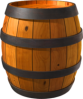 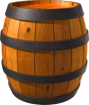 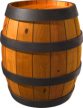 		                                          C                                                B                                                            A	10 Pistol- Holstered10 Rifle – Staged  safely4+ Shotgun Staged safelyShooter starts at A, Land Office door, deed in both hands.  To start the timer say “This is my Deed and you’re not taking my land!”At the beep, engage the Pistol targets in a Badger sweep. (1,2,3,4, 1,2,3, 1,2, 1).  Shooter may start on either end.Move to B, the alley with Shotgun engage targets until down.Move to C, the Mercantile door, with Rifle engage the targets using pistol instructions